習題二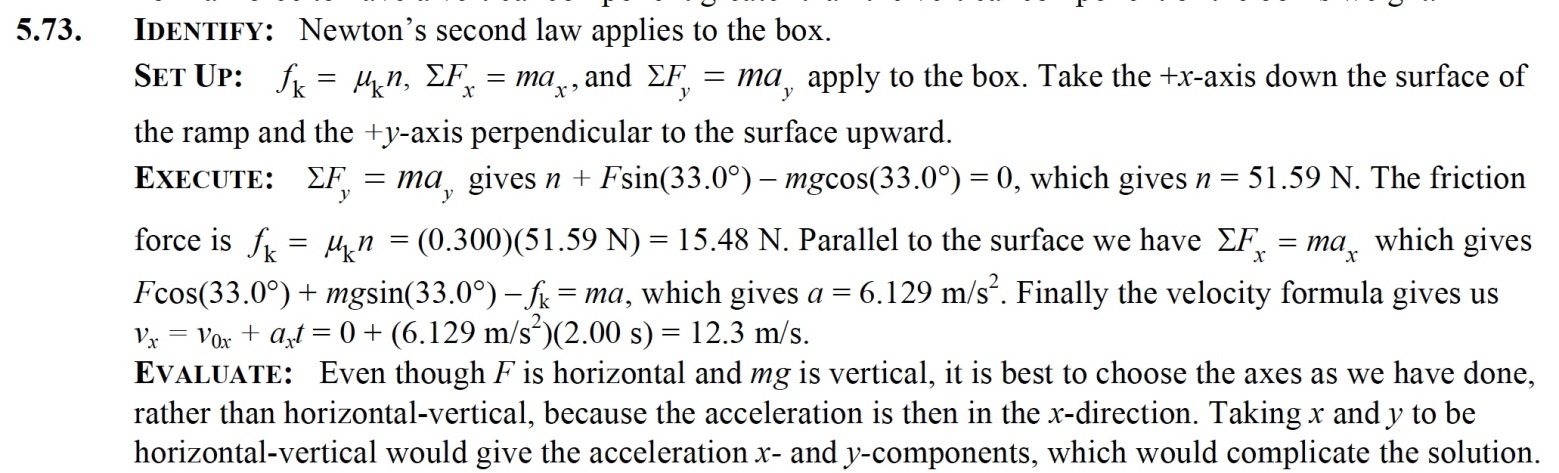 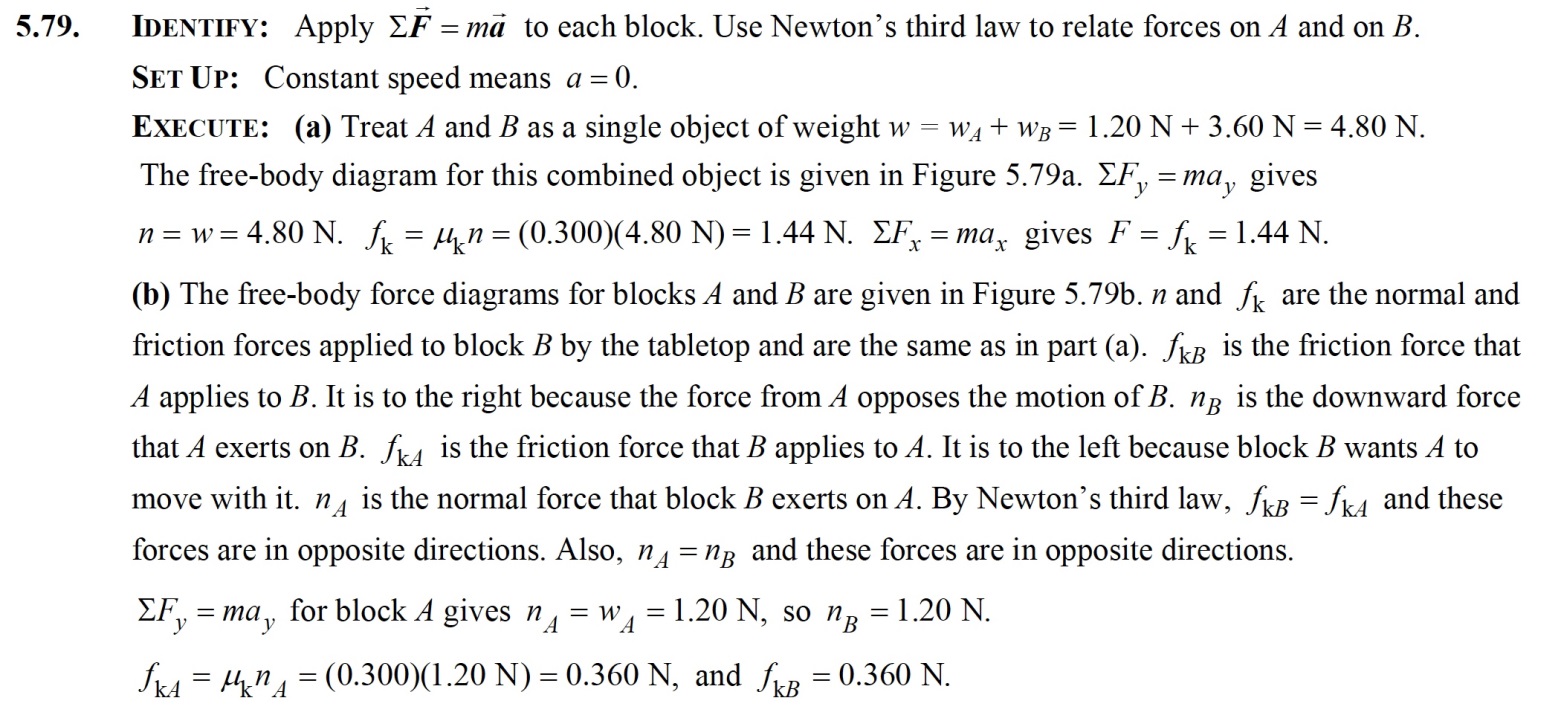 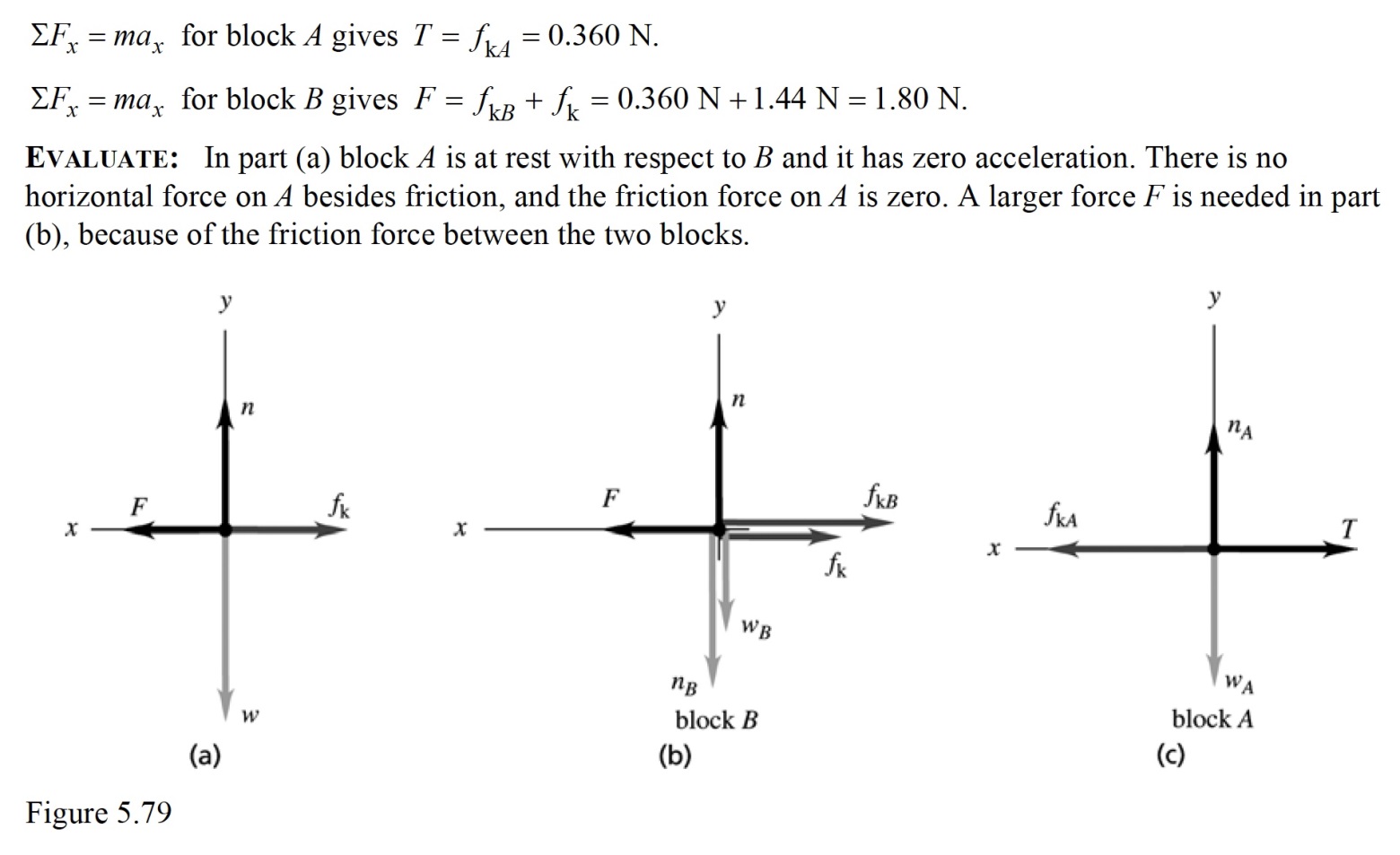 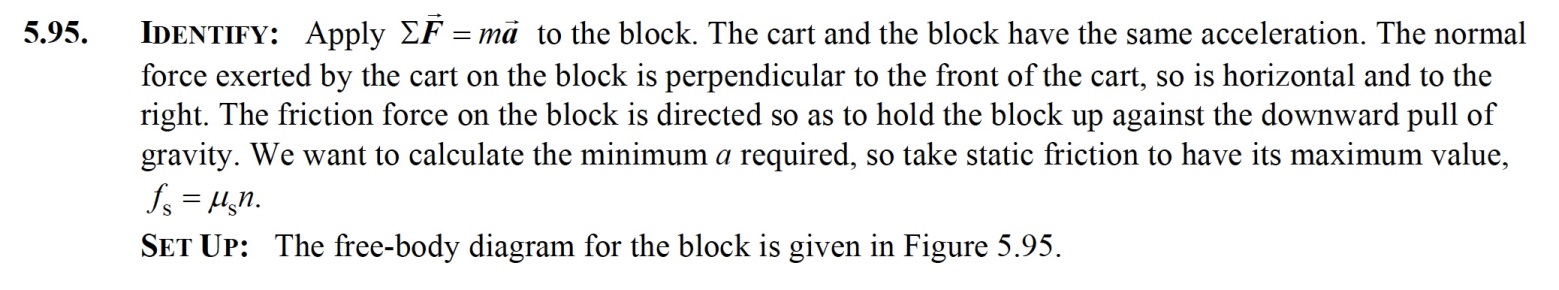 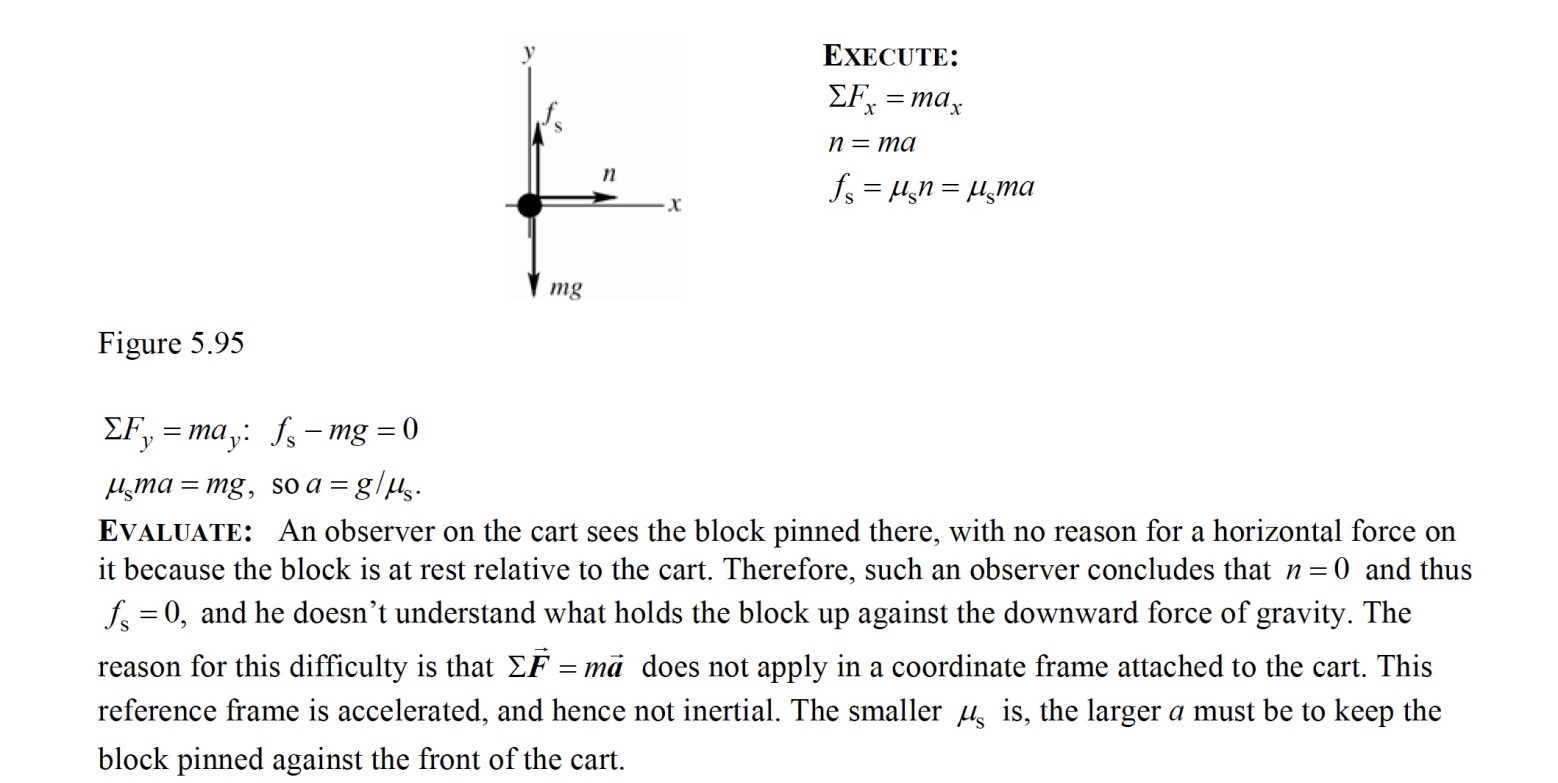 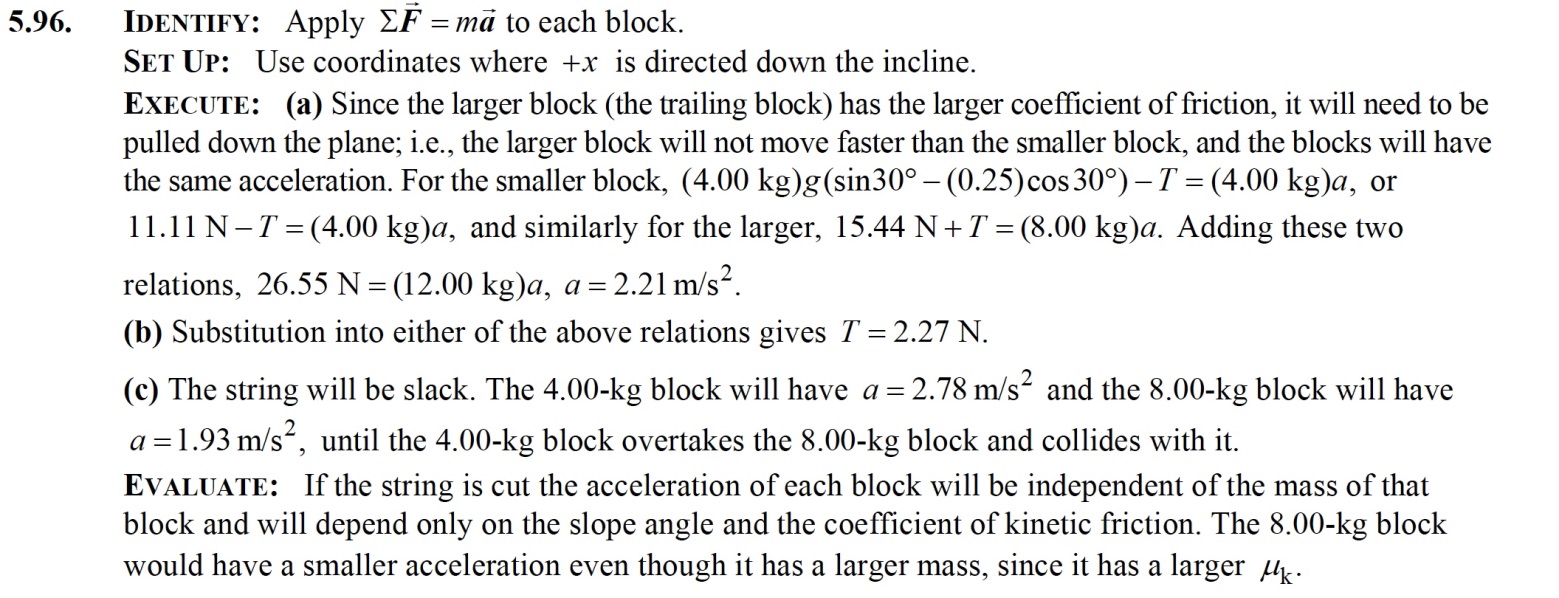 3.58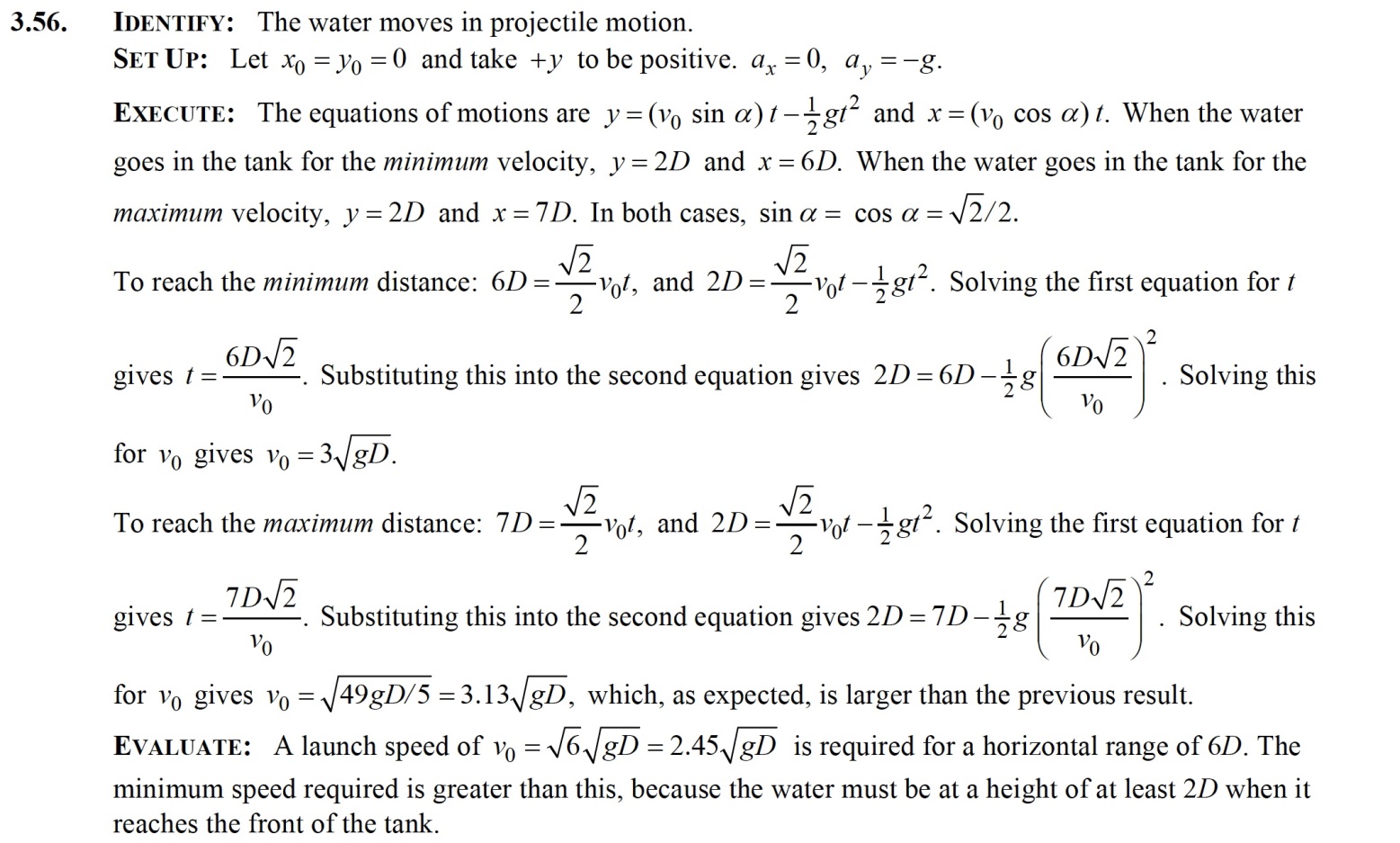 